Unit III: State Terrorism and Control of Media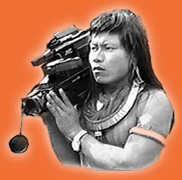 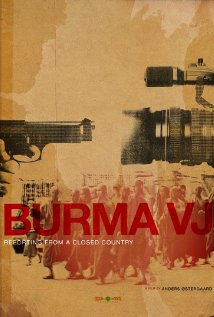 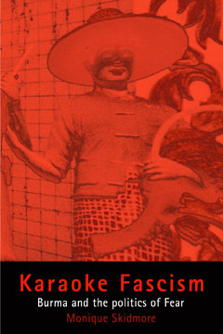 